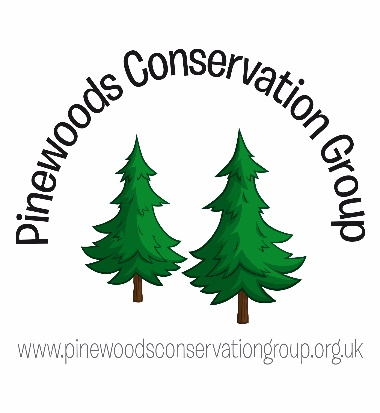 Annual General MeetingMinutesThursday 4th March 20216.45pm for 7.00pm Via ZoomWelcomeNeil welcomed all attendees to the Pinewoods 2021 AGM & advised that the evening was being recordedApologies Apologies from Geoff Scurrah, Ann Grange, Richard WealdenMatters Arising from Minutes of Last Meeting (14th March 2019) Reappoint contractor balsam company to continue balsam bashing 2020 Request re other improvement for the woods to the group membersNeil Hind to write to Harrogate Council to look at funding via S106 re funding & grants to maintain / conserve  (confirmed we have had as much funding as we could have at the time) will be writing again later this year.Review of 2019/20 and Current Plans for 2021·         Review of 2019/20Overview of works undertaken 2019 / 20Overview 2020 – thank you Geoff S who continues to fill the bird feeders / Cath V & Joy A, Peter Singleton & Carolyn Rothwell – litter picking,  for keeping volunteering during lockdownOverview of events 2019 outlined·         Treasurer’s Report for 2019 & 2020Ian Ward Campbell  - outline of financial 2019 & 2020Ian outlined how quiet from a fundraising perspective 2020 has been  but that membership has stayed stable.Ian outlined profession fee fund £5220 and outlined some legal fees that have been paid outBalance sheet  fund showing as a restricted fund which is held for the legal fund along with general fundsIain suggested that 2021 will be relatively quiet so does not expect funding to change much over the 2021 periodWell positioned funding for eventsPropose Malcolm JonesAccepted Cath Varley·         Plans for 2021Neil Hind outlined priorities and events for 2021 to include spring online trail similar to Pinewoods Heros with Harrogate International FestivalsNature stacks / bird & bat boxes (over 100 habitats currently in the woods) along with new information boards of the bird feeder stationThank you to Harlow Carr for the new bird & bat boxes that have been donated & thank you to Cath Varley for the owl box that she had donated and which will be relocatedNeil outlined that the Pinewoods was looking a little bit of a mess but with the heavy snow it has caused a number of branches and trees that have come downFootpaths – tarmac path Harlow Moor Rd – RHS will be being reviewed over 2021 also path between the war memorial to Harlow Moor Road will be being rereviewed again Election of Committee Officers & Members Re election – all elected committee officers & members are happy to stand again 2021Propose Joy AllanAccepted Cath VarleyHarrogate Nurseries UpdateNeil outlined proposals for the Nursery Site and outlined the date of Sept 2021 as being a key date for planning.What does this mean for the Pinewoods -  open area which includes the fire yard and the green house area (lots of mature trees down Nursery Lane east along with hedgerow along with wildlife – key for us (Pinewoods)  preservation of trees / wildlife and how sympathetic the  new housing be to the local surrounding.Harrogate indoor bowling is also on the site and Neil recommended that people should visitRotary Wood Planning Update Neil acknowledges that James Cain is on the callLots of articles and pressUpdate re larger extension – rejected Jan 2021Full plans for the full plans submitted May 2020 just before the 3 year outline deadline are inConcerns re the ecological compensation which is believed to not being considered with a number of possible new public access areas being suggested to HSWL that could mitigate lossesNeil raised that the council meeting yesterday outlined that the full application is there and ready to be commented on – please commentCould some of the Nursery Land be used for the land required to compensate for the loss of rotary wood was proposed?Any Other Business Cath V – Q 1. Bird & bat box maintenance 2 fallen tree over memorial bench (council has been advised and request) 3 number of dens built in the wood sand a lot of evening & night time activity – litter / fires & drugs – can we do anything morePhotos have been shared with the council & PCOs (John Jakes) John has started to have conversations and we have been advised that police officers will make themselves more visibleSarah Gibbs - I have objected. It is a disgrace. We need more habitats, not more plastic. Save Rotary Wood I it’s entirety!Neil outlined that we are trying to conserve and protect the areaTerry Knowles – thank you to Neil for all the fantastic work he has done re Rotary WoodNeil acknowledged and said he had help by many others but thank youJane & Peter Blaney – what promoted the single file mud slide to the west side of rotary wood (farmers field)Neil outlined that this was undertaken by the farmer (not a direct Pinewood responsibility) but a pathway created by the farmerCaroline – nature stacking fallen branches & what governs what goes in pinewoods boardsNeil outlines we want to keep nature stacking going – it is the best thing to do re ecology and other insect and animal lifeRe the notice boards – they are looking weathered & battered and we will look at some work as being talked about for some time as there are some opportunitiesSummary of Key actions:Consider new notice boards and relocation of boards to correct placesConsider refurbishment of paths as per the minutesConsider land at council nursery site to be used as the off set of the loss of Rotary WoodEmail to Sarah Gibbs & Darius Samadian who have offered their support & any assistanceEND – 19.50pm